										Применяется с 20.10.2023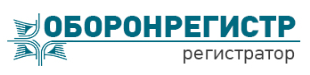 ОПРОСНЫЙ ЛИСТ КЛИЕНТА – ЮРИДИЧЕСКОГО ЛИЦА заполняется во исполнение требований Федерального закона от 07.08.2001 г. № 115-ФЗ «О противодействии легализации (отмыванию) доходов, полученных преступным путем, и финансированию терроризма»Внимание!    В соответствии с пунктом 14 статьи 7 Федерального закона от 07.08.2001 г. № 115-ФЗ «О противодействии легализации (отмыванию) доходов, полученных преступным путем, и финансированию терроризма», клиенты обязаны предоставить информацию, необходимую для исполнения Регистратором требований настоящего Федерального закона, включая информацию о своих выгодоприобретателях и бенефициарных владельцах.Внимание!      Сведения для идентификации представителей клиента, в том числе лица, осуществляющего функции единоличного исполнительного органа клиента – юридического лица, предоставляются в виде отдельного документа «Опросный лист уполномоченного представителя» (каждым представителем).Достоверность приведенных сведений подтверждаю. Проинформирован о необходимости обновления указанных сведений (информации) не реже одного раза в 3 года, при изменении сведений (информации) или при получении соответствующего запроса Регистратора.		М.П.* Сведения (документы) о финансовом положении (любые из перечисленных):	копии годовой бухгалтерской отчетности (бухгалтерский баланс, отчет о финансовом результате, 	копии годовой (либо квартальной) налоговой декларации с отметками налогового органа об их принятии или без такой отметки с приложением либо копии квитанции об отправке заказного письма с описью вложения (при направлении по почте), либо копии подтверждения отправки на бумажных носителях (при передаче в электронном виде); 	копия аудиторского заключения на годовой отчет за прошедший год, в котором подтверждаются достоверность финансовой (бухгалтерской) отчетности и соответствие порядка ведения бухгалтерского учета законодательству Российской Федерации; 	справка об исполнении налогоплательщиком (плательщиком сборов, налоговым агентом) обязанности по уплате налогов, сборов, пеней, штрафов, выданная налоговым органом; 	сведения об отсутствии в отношении клиента производства по делу о несостоятельности (банкротстве), вступивших в силу решений судебных органов о признании его несостоятельным (банкротом), проведения процедур ликвидации по состоянию на дату представления документов Регистратору; 	сведения об отсутствии фактов неисполнения клиентом своих денежных обязательств по причине отсутствия денежных средств на банковских счетах; и (или) данные о рейтинге клиента, размещенные в сети Интернет на сайтах международных рейтинговых агентств и российских кредитных рейтинговых агентств).Бланк заполняется (распечатывается) на одном листе с оборотомДанные о клиентеДанные о клиентеДанные о клиентеДанные о клиентеПолное наименование юридического лица на русском языке:Полное наименование юридического лица на русском языке:Наименование юридического лица на иностранном языке (при наличии):Наименование юридического лица на иностранном языке (при наличии):Наименование юридического лица на иностранном языке (при наличии):Юрисдикция:ОГРН (для резидентов)/номер регистрации (для нерезидентов):ОГРН (для резидентов)/номер регистрации (для нерезидентов):ОГРН (для резидентов)/номер регистрации (для нерезидентов):ОГРН (для резидентов)/номер регистрации (для нерезидентов):Дата регистрации:Дата регистрации:Дата регистрации:ИНН (КИО):КПП:ОКПО:ОКВЭД:Цель установления отношений с Регистратором (заполняется при приеме на обслуживание, в дальнейшем – по требованию Регистратора) обеспечение учета прав на ценные бумаги иное_____________________Предполагаемый характер отношений с Регистратором(заполняется при приеме на обслуживание, в дальнейшем – по требованию Регистратора) долгосрочный краткосрочный краткосрочныйЦель финансово-хозяйственной деятельности(заполняется при приеме на обслуживание, в дальнейшем – по требованию Регистратора) получение прибыли благотворительность благотворительностьЦель финансово-хозяйственной деятельности(заполняется при приеме на обслуживание, в дальнейшем – по требованию Регистратора) иное _________________________________________________________________________ иное _________________________________________________________________________ иное _________________________________________________________________________Источники происхождения ценных бумаг приватизация, первичное размещение/распределение                       эмитент ценных бумаг сделка                             иное (укажите): Организационно-правовая форма (указывается в соответствии с ОКОПФ)Организационно-правовая форма (указывается в соответствии с ОКОПФ)Организационно-правовая форма (указывается в соответствии с ОКОПФ)Сведения об имеющихся лицензиях на право осуществления деятельности, подлежащей лицензированию 
(Обязательно по каждой лицензии указать номер, дата выдачи лицензии; кем выдана; срок действия; перечень видов лицензируемой деятельности) имеются лицензии (перечислить с указанием всех обязательных реквизитов): сведения о лицензиях представлены отдельным приложением к опросному листу
    (указать как приложение к данной анкете): Приложение №___ на  ______ листах сведения о всех лицензиях полностью указаны в выписке из ЕГРЮЛ, с перечислением всех 
     данных, обязательных к предоставлению лицензируемая деятельность не осуществляется имеются лицензии (перечислить с указанием всех обязательных реквизитов): сведения о лицензиях представлены отдельным приложением к опросному листу
    (указать как приложение к данной анкете): Приложение №___ на  ______ листах сведения о всех лицензиях полностью указаны в выписке из ЕГРЮЛ, с перечислением всех 
     данных, обязательных к предоставлению лицензируемая деятельность не осуществляется имеются лицензии (перечислить с указанием всех обязательных реквизитов): сведения о лицензиях представлены отдельным приложением к опросному листу
    (указать как приложение к данной анкете): Приложение №___ на  ______ листах сведения о всех лицензиях полностью указаны в выписке из ЕГРЮЛ, с перечислением всех 
     данных, обязательных к предоставлению лицензируемая деятельность не осуществляетсяСведения о финансовом положении (документ* или адрес сайта в сети Интернет, содержащий соответствующую информацию), заполняется и предоставляется при приеме на обслуживание, в дальнейшем – по требованию РегистратораДокумент: ______________________________________________________________________________________________________________________________________________________Сайт: __________________________________________________________________________  Сведения не предоставляютсяДокумент: ______________________________________________________________________________________________________________________________________________________Сайт: __________________________________________________________________________  Сведения не предоставляютсяДокумент: ______________________________________________________________________________________________________________________________________________________Сайт: __________________________________________________________________________  Сведения не предоставляютсяДоменное имя, указатель страницы сайта в сети Интернет, с использованием которых оказываются услуги (при их наличии)  НЕ оказываем услуги с использованием сайта в сети интернет оказываем услуги с использованием сайта в сети интернет
    (укажите доменные имена всех сайтов): НЕ оказываем услуги с использованием сайта в сети интернет оказываем услуги с использованием сайта в сети интернет
    (укажите доменные имена всех сайтов): НЕ оказываем услуги с использованием сайта в сети интернет оказываем услуги с использованием сайта в сети интернет
    (укажите доменные имена всех сайтов):Отзывы о деловой репутации (заполняется и предоставляется при приеме на обслуживание, в дальнейшем – по требованию Регистратора)Отзывы о деловой репутации (заполняется и предоставляется при приеме на обслуживание, в дальнейшем – по требованию Регистратора) ДА               НЕТ ДА               НЕТКлиент относится к категории стратегических акционерных обществ, стратегических предприятий (заполняется при приеме на обслуживание, в дальнейшем – в случае изменения информации) НЕТ Да. Основание: ______________________________________________________ (указывается дата и номер нормативного акта) НЕТ Да. Основание: ______________________________________________________ (указывается дата и номер нормативного акта) НЕТ Да. Основание: ______________________________________________________ (указывается дата и номер нормативного акта)Клиент находится под контролем лица, которое относится к категории стратегических акционерных обществ, стратегических предприятий(заполняется при приеме на обслуживание, в дальнейшем – в случае изменения информации) НЕТ Да. Основание: _______________________________________________________________________ (приводится описание оснований признания подконтрольным лицом) НЕТ Да. Основание: _______________________________________________________________________ (приводится описание оснований признания подконтрольным лицом) НЕТ Да. Основание: _______________________________________________________________________ (приводится описание оснований признания подконтрольным лицом)Сведения для идентификации выгодоприобретателей:Выгодоприобретатель – лицо, к выгоде которого действует клиент, в том числе на основании агентского договора, договоров поручения, комиссии и доверительного управления, при проведении операций с ценными бумагами. клиент действует к собственной выгоде клиент действует к выгоде или в интересах другого лица: сведения о выгодоприобретателях предоставляются отдельным документом«Карточка выгодоприобретателя» (на каждого выгодоприобретателя).  Количество выгодоприобретателей (карточек)___(заполнить, если более одной)Идентификация выгодоприобретателя может не проводиться, если клиент является: организацией, указанной в статье 5 Федерального закона от 07.08.2001 г. № 115-ФЗ (укажите подробнее): лицом, указанным в статье 7.1. Федерального закона от 07.08.2001 г. № 115-ФЗ (укажите подробнее):Сведения для идентификации бенефициарных владельцев:Сведения для идентификации бенефициарных владельцев:Сведения для идентификации бенефициарных владельцев:Сведения для идентификации бенефициарных владельцев:Сведения для идентификации бенефициарных владельцев:Сведения для идентификации бенефициарных владельцев:Бенефициарный владелец – физическое лицо, которое в конечном счете прямо или косвенно (через третьих лиц) владеет (имеет преобладающее участие более 25 процентов в капитале) клиентом – юридическим лицом либо имеет возможность контролировать действия клиента.В случае отсутствия бенефициарного владельца таковым может быть признан единоличный исполнительный орган клиента – юридического лица.Бенефициарный владелец – физическое лицо, которое в конечном счете прямо или косвенно (через третьих лиц) владеет (имеет преобладающее участие более 25 процентов в капитале) клиентом – юридическим лицом либо имеет возможность контролировать действия клиента.В случае отсутствия бенефициарного владельца таковым может быть признан единоличный исполнительный орган клиента – юридического лица.Бенефициарный владелец – физическое лицо, которое в конечном счете прямо или косвенно (через третьих лиц) владеет (имеет преобладающее участие более 25 процентов в капитале) клиентом – юридическим лицом либо имеет возможность контролировать действия клиента.В случае отсутствия бенефициарного владельца таковым может быть признан единоличный исполнительный орган клиента – юридического лица.Бенефициарный владелец – физическое лицо, которое в конечном счете прямо или косвенно (через третьих лиц) владеет (имеет преобладающее участие более 25 процентов в капитале) клиентом – юридическим лицом либо имеет возможность контролировать действия клиента.В случае отсутствия бенефициарного владельца таковым может быть признан единоличный исполнительный орган клиента – юридического лица.Бенефициарный владелец – физическое лицо, которое в конечном счете прямо или косвенно (через третьих лиц) владеет (имеет преобладающее участие более 25 процентов в капитале) клиентом – юридическим лицом либо имеет возможность контролировать действия клиента.В случае отсутствия бенефициарного владельца таковым может быть признан единоличный исполнительный орган клиента – юридического лица.Бенефициарный владелец – физическое лицо, которое в конечном счете прямо или косвенно (через третьих лиц) владеет (имеет преобладающее участие более 25 процентов в капитале) клиентом – юридическим лицом либо имеет возможность контролировать действия клиента.В случае отсутствия бенефициарного владельца таковым может быть признан единоличный исполнительный орган клиента – юридического лица. сведения о бенефициарных владельцах предоставляются отдельным документом «Карточка бенефициарного владельца» (на каждого бенефициарного владельца).                                                             Количество бенефициарных владельцев  (карточек) _____ (заполнить, если более одной)  сведения о бенефициарных владельцах предоставляются отдельным документом «Карточка бенефициарного владельца» (на каждого бенефициарного владельца).                                                             Количество бенефициарных владельцев  (карточек) _____ (заполнить, если более одной)  сведения о бенефициарных владельцах предоставляются отдельным документом «Карточка бенефициарного владельца» (на каждого бенефициарного владельца).                                                             Количество бенефициарных владельцев  (карточек) _____ (заполнить, если более одной)  сведения о бенефициарных владельцах предоставляются отдельным документом «Карточка бенефициарного владельца» (на каждого бенефициарного владельца).                                                             Количество бенефициарных владельцев  (карточек) _____ (заполнить, если более одной)  сведения о бенефициарных владельцах предоставляются отдельным документом «Карточка бенефициарного владельца» (на каждого бенефициарного владельца).                                                             Количество бенефициарных владельцев  (карточек) _____ (заполнить, если более одной)  сведения о бенефициарных владельцах предоставляются отдельным документом «Карточка бенефициарного владельца» (на каждого бенефициарного владельца).                                                             Количество бенефициарных владельцев  (карточек) _____ (заполнить, если более одной) Идентификация бенефициарных владельцев не проводится, если клиент является:Идентификация бенефициарных владельцев не проводится, если клиент является:Идентификация бенефициарных владельцев не проводится, если клиент является:Идентификация бенефициарных владельцев не проводится, если клиент является:Идентификация бенефициарных владельцев не проводится, если клиент является:Идентификация бенефициарных владельцев не проводится, если клиент является: лицом, указанным в подпункте 2 пункта 1 статьи 7 Федерального закона от 07.08.2001 г. № 115-ФЗ (укажите подробнее): лицом, указанным в подпункте 2 пункта 1 статьи 7 Федерального закона от 07.08.2001 г. № 115-ФЗ (укажите подробнее): лицом, указанным в подпункте 2 пункта 1 статьи 7 Федерального закона от 07.08.2001 г. № 115-ФЗ (укажите подробнее): лицом, указанным в подпункте 2 пункта 1 статьи 7 Федерального закона от 07.08.2001 г. № 115-ФЗ (укажите подробнее): лицом, указанным в подпункте 2 пункта 1 статьи 7 Федерального закона от 07.08.2001 г. № 115-ФЗ (укажите подробнее): лицом, указанным в подпункте 2 пункта 1 статьи 7 Федерального закона от 07.08.2001 г. № 115-ФЗ (укажите подробнее):Сведения об органах управления юридического лицаСведения об органах управления юридического лицаСведения об органах управления юридического лицаСведения об органах управления юридического лицаСведения об органах управления юридического лицаСведения об органах управления юридического лицаПрисутствие по адресу места нахождения постоянно действующих органов управления, иных органов или лиц, имеющих право действовать от имени юридического лица без доверенностиПрисутствие по адресу места нахождения постоянно действующих органов управления, иных органов или лиц, имеющих право действовать от имени юридического лица без доверенности присутствуют отсутствуют (укажите адрес фактического места нахождения):  присутствуют отсутствуют (укажите адрес фактического места нахождения):  присутствуют отсутствуют (укажите адрес фактического места нахождения):  присутствуют отсутствуют (укажите адрес фактического места нахождения): Структура органов управления в соответствии с учредительными документамиСтруктура органов управления в соответствии с учредительными документами Общее собрание      Совет директоров/Наблюдательный совет Единоличный исполнительный орган (ЕИО)  Общее собрание      Совет директоров/Наблюдательный совет Единоличный исполнительный орган (ЕИО)  Единственный участник/акционер      Коллегиальный исполнительный орган иное (укажите):    Единственный участник/акционер      Коллегиальный исполнительный орган иное (укажите):   Персональный состав органов управленияПерсональный состав органов управленияПерсональный состав органов управленияПерсональный состав органов управленияПерсональный состав органов управленияПерсональный состав органов управления сведения предоставлены Регистратору в рамках договора на оказание услуг по ведению реестра владельцев ценных бумаг (только для эмитентов) сведения предоставлены Регистратору в рамках договора на оказание услуг по ведению реестра владельцев ценных бумаг (только для эмитентов) сведения предоставлены Регистратору в рамках договора на оказание услуг по ведению реестра владельцев ценных бумаг (только для эмитентов) сведения (справка о структуре и составе органов управления) предоставляются в дополнение к Опросному листу сведения (справка о структуре и составе органов управления) предоставляются в дополнение к Опросному листу сведения (справка о структуре и составе органов управления) предоставляются в дополнение к Опросному листуПолномочия ЕИО переданы управляющей компании ДА (в отношении управляющей компании необходимо представить отдельный опросный лист)            НЕТ ДА (в отношении управляющей компании необходимо представить отдельный опросный лист)            НЕТ ДА (в отношении управляющей компании необходимо представить отдельный опросный лист)            НЕТ ДА (в отношении управляющей компании необходимо представить отдельный опросный лист)            НЕТ ДА (в отношении управляющей компании необходимо представить отдельный опросный лист)            НЕТНаименование органа управления, наименование должности (указываются так, как они названы в учредительных документа)Фамилия, имя отчество, ИНН (для физического лица), доля владения акциями (долями)Фамилия, имя отчество, ИНН (для физического лица), доля владения акциями (долями)Фамилия, имя отчество, ИНН (для физического лица), доля владения акциями (долями)Фамилия, имя отчество, ИНН (для физического лица), доля владения акциями (долями)Фамилия, имя отчество, ИНН (для физического лица), доля владения акциями (долями)Сведения об акционерах (участниках), владеющих 5 и более процентом акций (долей)Сведения об акционерах (участниках), владеющих 5 и более процентом акций (долей)Сведения об акционерах (участниках), владеющих 5 и более процентом акций (долей)Сведения об акционерах (участниках), владеющих 5 и более процентом акций (долей)Сведения об акционерах (участниках), владеющих 5 и более процентом акций (долей)Сведения об акционерах (участниках), владеющих 5 и более процентом акций (долей)ФИО (для физических лиц) / Сокращенное наименование, ОГРН (для юридических лиц)ФИО (для физических лиц) / Сокращенное наименование, ОГРН (для юридических лиц)ФИО (для физических лиц) / Сокращенное наименование, ОГРН (для юридических лиц)ФИО (для физических лиц) / Сокращенное наименование, ОГРН (для юридических лиц)ФИО (для физических лиц) / Сокращенное наименование, ОГРН (для юридических лиц)Доля участияИные (дополнительные) сведенияДата заполнения: _______________________________________________________________________________________________________ПОДПИСЬ:______________________________________________ Фамилия И.О. уполномоченного представителя клиента; должность лица, имеющего право действовать от имени юридического лица без доверенности, или реквизиты доверенности представителя